1060118農田裡收成的數量多到可以做成泡菜，怎麼會這麼好吃呀！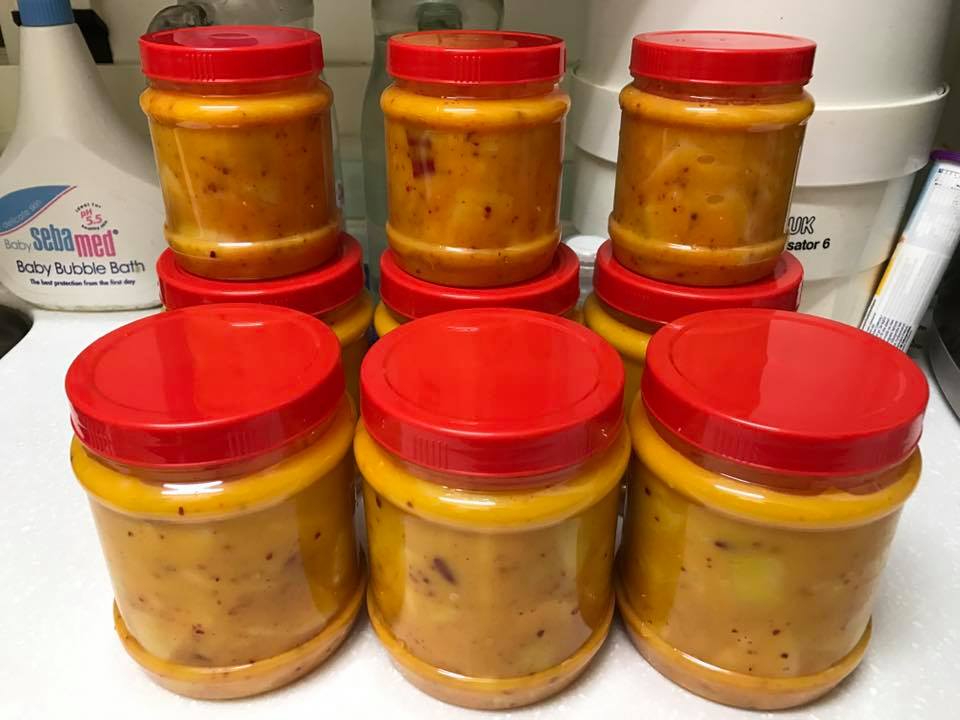 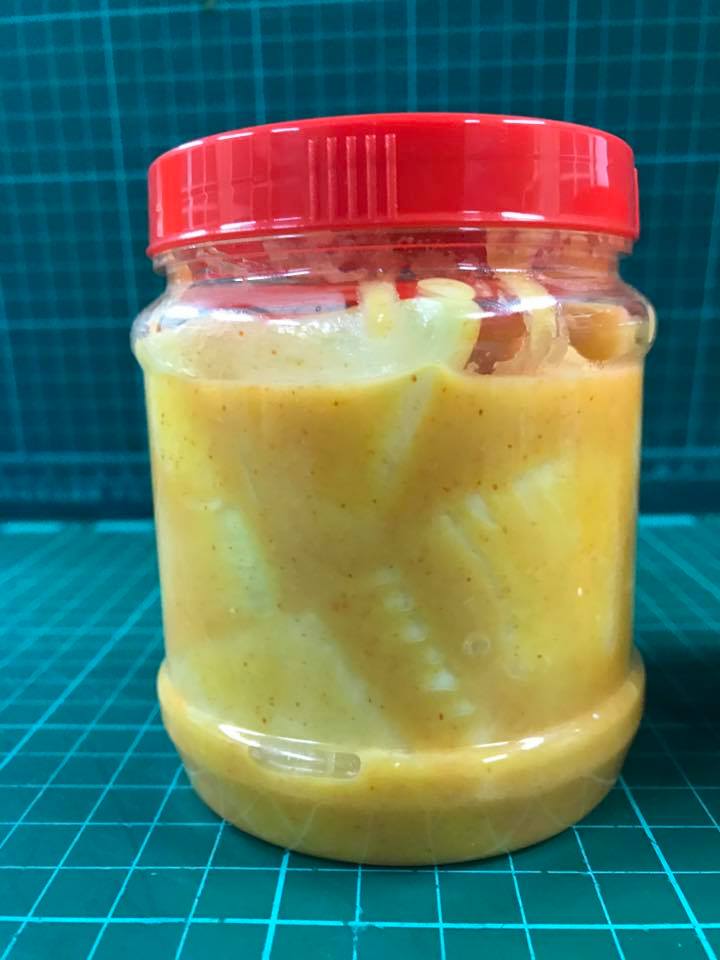 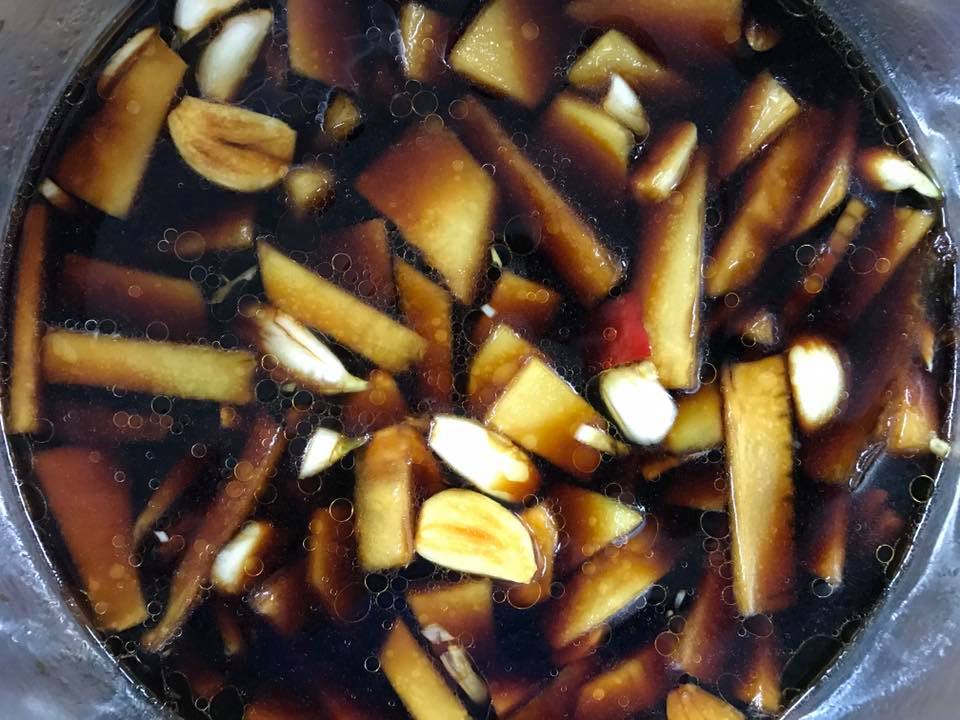 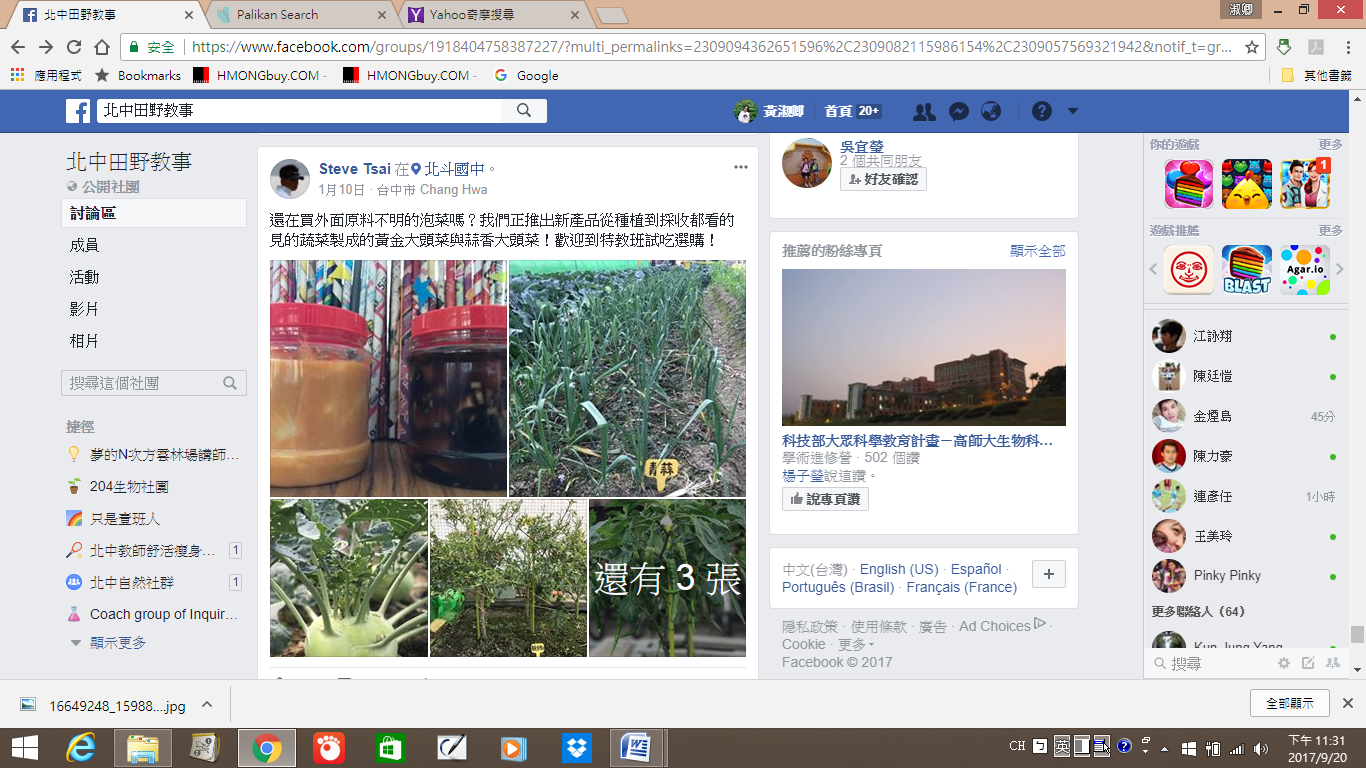 